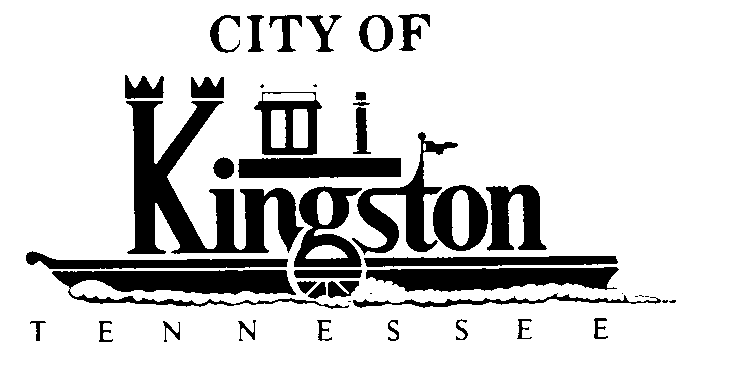 WORK SESSION - KINGSTON CITY COUNCILJUNE 9, 2011 – 6:00 P.M.KINGSTON COMMUNITY CENTER – ROOM CA G E N D ACall to orderInvocation and pledgeDiscussion Regarding Rejecting Bids for the Ladd Landing Greenway Project - Mr. Danl HallDiscussion Regarding Security Cameras for City ParksDiscussion Regarding Charging Fees (per agreement) to Move Buildings Discussion Regarding the Energy GrantDiscussion Regarding Sale of Christmas Lights to Oliver SpringsDiscussion Regarding Changing the City Election DateDiscussion Regarding the Library GrantDiscussion Regarding Rejecting Asphalt BidBudget WorkshopCARRIED FORWARDDiscussion Regarding:Second Reading of an Ordinance to Amend the Budget Appropriation Ordinance for Fiscal Year Beginning July 1, 2010, and Ending June 30, 2011, for  the City of KingstonSecond Reading of an Ordinance Amending the Annual Budget for the Water and Sewer Department of the City of Kingston for the Fiscal Year Beginning July 1, 2010, and Ending June 30, 2011.Second Reading of an Ordinance to Adopt the Budget Appropriation for Fiscal Year 2011/12 for the City of Kingston Second Reading of the Ordinance Making and Fixing the Annual Budget for the Water and Sewer Department of the City of Kingston for the Fiscal Year 2011/12 and Establishing Water and Sewer Rates and the Expenses of the Operation of the Kingston Water and Sewer DepartmentsSecond Reading of an Ordinance Replacing the Present City of Kingston, Tennessee Municipal Flood Damage Prevention Ordinance With an Updated Version and Updated Flood Insurance Rate Maps